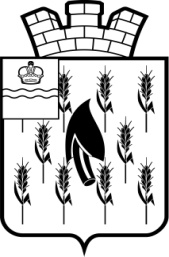 CОБРАНИЕ ПРЕДСТАВИТЕЛЕЙГОРОДСКОГО ПОСЕЛЕНИЯ "ПОСЕЛОК ВОРОТЫНСК"РЕШЕНИЕ09   марта  2023 г.        			                                                      №  09О согласовании передачи муниципального имуществав собственность Калужской области	В  связи с прекращением хозяйственной деятельности ООО "Тепловодоканал"   в сфере предоставления услуг  холодного водоснабжения и водоотведения, в целях повышения надежности систем водоснабжения и водоотведения, бесперебойного обеспечения населения п. Воротынск питьевой водой, соответствующей требованиям безопасности, руководствуясь ч. 11 ст. 154 Федерального закона № 122-ФЗ от 22.08.2004г. "О внесении изменений в законодательные акты Российской Федерации и признании утратившими силу некоторых законодательных актов Российской Федерации в связи с принятием федеральных законов "О внесении изменений и дополнений в Федеральный закон "Об общих принципах организации законодательных (представительных) и исполнительных органов государственной власти субъектов Российской Федерации" и "Об общих принципах организации местного самоуправления в Российской Федерации",  Постановлением Правительства РФ № 374 от 13.06.2006г. "О перечнях документов, необходимых для принятия решения о передаче имущества из федеральной собственности в собственность субъекта Российской Федерации или муниципальную собственность, из собственности субъекта Российской Федерации в федеральную собственность или муниципальную собственность, из муниципальной собственности в федеральную собственность или собственность субъекта Российской Федерации", действуя на основании Устава городского поселения «Поселок Воротынск»Собрание Представителей РЕШИЛО: 1. Согласовать безвозмездную передачу в государственную собственность Калужской области следующего муниципального имущества, состоящего из:1.1 здания водонапорной станции с кадастровым номером 40:01:030415:524, площадью 18.5 кв.м., расположенное по адресу: Калужская обл., Бабынинский р-он, п. Воротынск, ул. Шестакова;1.2. павильона  с артскважиной  стр.3 с  кадастровым номером 40:01:030416:277, площадью 6.2 кв.м.;1.3. сетей холодного водоснабжения с  кадастровым номером 40:01:030416:264, протяженностью 5892.1 м., расположенные по адресу: Калужская обл.,  Бабынинский р-он, п. Воротынск;1.4. наружной сети водопровода с кадастровым номером 40:01:030416:263, протяженностью 1631 м., расположенные по адресу: Калужская обл.,  Бабынинский р-он, п. Воротынск;1.5. сетей  водоснабжения с кадастровым номером 40:01:030416:237, протяженностью 4676 м., расположенные по адресу: Калужская обл.,  Бабынинский р-он, п. Воротынск;1.6. здания водонасосной станции 2-го подъема с кадастровым номером 40:01:030415:543, площадью 51.2 кв.м., Калужская обл., Бабынинский р-он, п. Воротынск;1.7. канализационно-очистных сооружений с кадастровым номером 40:01:030414:958, расположенные по адресу: Калужская обл.,  Бабынинский р-он, п. Воротынск, ул. Овражная д. 1;1.8. сетей канализации с  кадастровым номером 40:01:030416:238, протяженностью 8539 м., расположенные по адресу: Калужская обл.,  Бабынинский р-он, п. Воротынск;1.9. канализационных сетей с кадастровым номером 40:01:000000:522, протяженностью 9495.3 м., расположенные по адресу: Калужская обл.,  Бабынинский р-он, п. Воротынск.2.  Передачу указанного в п. 1 имущества, осуществить после прекращения права хозяйственного ведения МУП "ЖКО" на данные объекты недвижимого имущества.3. Настоящее Решение вступает в силу с момента подписания и подлежит опубликованию.Глава городского поселения«Поселок Воротынск»                                                                       О.И. Литвинова